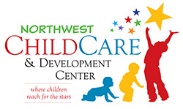 A Program of Adventure Kids, Inc. Vincent & Carol Pellecchia, OwnersLicensed by:	Mass Department of Early Education and Care 10 Austin Street, Worcester, MA 01609508-798-5180 www.eec.state.ma.usGretchen Kraner, DEEC Licensorgretchen.kraner@massmail.state.ma.us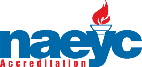 Vincent R Pellecchia, Center Director VictoriaJenn Allain, Director in TrainingRhoades, Administrative Assistant194 Arlington StreetLeominster, MA 01453T 978-534-5163 F 978-537-6047Info@northwestchilddevelopment.comwww.Northwestchilddevelopment.comParent Handbook Rev.9/14/2016VRPNorthwest Child Development Center	Parent HandbookTABLE OF CONTENTSTopic											Page #Northwest Child Development Center	Parent HandbookINTRODUCTION:“Thank you” for selecting the Northwest Child Development Center for your child. We feel that you have made a wise choice for the care, growth and development of your child and of your family, and we will do our best to assist your child to grow and develop.We have prepared this “Parent Handbook” and the accompanying enrollment documents to help you to become familiar with our programs and policies, and to serve as a reference should future       questions arise. Should you have questions that cannot be answered by these documents, or if you wish to discuss any of our policies, we encourage you to contact your Center Director or Administrative Assistant at any time and she will be happy to assist you.Your child will gain the highest benefits from his/her experience with us based on how well we can work together. This Handbook will help us to develop that relationship.REMEMBER: Read this Handbook at least once and keep it available for a reference to become more informed about our Center and the policies that we all must follow.A MESSAGE FROM OUR STAFF:We are pleased to have the opportunity to provide for the education and daily care of your child as s/he grows and develops during the early childhood years. We strive to provide your child with a creative learning environment that will enhance his or her ever changing personality, confidence level, and contribute to a well-rounded early childhood experience. Please feel free to email, call, visit and ask questions regarding your child’s progress, our program, the staff, etc.OUR GOAL together is to build a very special relationship with you and your child!“Yours for Children” The Child Development StaffMISSION STATEMENT:The early years of life (Birth - Age 5) for a child, forms the building blocks for the future success in life.The Northwest Child Development Center is committed to provide creative, fun and age   appropriate programs and environments to meet all of the children’s needs in a healthy and clean environment. Using a variety of assessment methods that are sensitive to and informed by family   culture, experiences, children’s abilities and disabilities, and home language that have been designed to be meaning full and accurate and used in settings familiar to the children, we plan curriculum for all of the children in the group as well as individually. We are very nurturing to all children and wish to   involve the families served and reach out to the community as well.Time and space will be provided to enable the children to socialize, have quiet space, and for small and large group experiences. Our developmentally appropriate curriculum will be carried out in a relaxed and fun environment, encouraging learning through play.Our school serves children age’s six months up until the age of eight (8) years, and includes a graduation ceremony at Leominster city hall.Our Center operates on a year-round basis - Monday through Friday. Nutritional breakfasts/snacks are provided in the morning and afternoon. All data, assessments, etc. is highly confidential and will not be shared with anyone unless written parental permission is obtained.Please refer to our Child Assessment and Developmental Progress Reports on page 6.Northwest Child Development Center	Parent HandbookNON-DISCRIMINATION POLICY:OUR Goal is to ensure that all current and potential clients are able to arrange appropriate child care services at our Center, regardless of race, color, religion, national origin, age, sexual orientation,    cultural heritage, political beliefs, disability, marital status, or toileting status. All families and children are welcome and our staff will do all that we can to ensure maximum participation and benefits. Our curriculum and program will reflect the population served, In fact, this is a strength of our center.CHILD ABUSE/NEGLECT POLICY:We are all concerned about possible child abuse/neglect of children. We are available to help you if needed through a confidential meeting. As “Mandated Reporters,” by law, we MUST report any      witnessed or suspected cases of child abuse or neglect to the Massachusetts Department of Children and Families.Whenever possible, prior to reporting any such cases, we will arrange to meet with the parent(s) to discuss our concerns and offer any assistance that may be desired. If such a meeting is not possible to arrange, we will contact the parent/guardian by phone to inform them of our need to report the situation.Our first priority is the safety and well-being of the child. Our second objective in these situations is to be helpful to families in solving their issues or providing resources/referrals to assist the family.Please see our “Referral Plan” for social services.Should a staff member be suspected of child abuse/neglect, s/he will be immediately sus- pended from work until an official investigation is completed and a final determination by the Department of Early Education and Care if a staff person can return to direct care.All staff must undergo a Background Records Check (BRC), which includes A CORI review,          conducted by the Mass Departments of Children & Families and Early Education and Care prior to being hired. The state also requires fingerprinting through the FBI as well. Staff also receive training in child abuse/neglect and signs and symptoms thereof.OUR PHILOSOPHIES AND GOALS:We have always been “child advocates” and feel that it is a basic right of all children to grow and     develop in an atmosphere of warmth, comfort, safety, cleanliness and in an environment that challenges their individual needs. Ideally, we feel that a child care service selected must provide appropriately for all of the child’s needs.We must remember that early learning experiences are an integral part of our children’s future    education. Preschool experiences provide the fundamental skills for learning and thinking that enable our children to evolve into enthusiastic learners and important individuals. Children are the basis on which our future is built.Our Developmental PhilosophyThe development of young children requires an understanding of the goals needed to achieve this mission. You will find that our philosophy is humanistic in theory and developmental in approach. We feel that by using three basic guidelines, we have included the needs of all children in our goals. The following is an outline of these goals which we strive to achieve in our programs offered to children:Rights for All Parties: We all must have clearly specified rights in this very special agreement for the care of your child. Please review and understand:Parent’s Rights:	See the “Parental Rights section of this Handbook (Pages 18-19 )Center’s Rights:	See the “Policies to Remember” section of this Handbook (Pg.8-14)Northwest Child Development Center	Parent HandbookDAILY SCHEDULES:Children are placed in groups based on their “developmental level” (using the child’s birth age as only a guide), and each level has a Daily Schedule and Curriculum Plan. These are posted in the class- room and web site for your review each week. We follow themes each week and send home monthly “Parent Newsletters” to keep you informed. There is also a wealth of information on our Web Site.The Daily Schedule is as follows:	Each Group plans its own curriculum7:30 - 9:00	Arrival of children/Story/Free Play (individual, small/large group) 8:00 - 8:45	Breakfast/clean up/toileting9:00 - 10:30	Calendar/Weather/Music/Creative Movement/StoryStory/Discussion of the day’s activities/10:30 - 10:45	Classroom Learning Centers (Self-directed activities set-up and is supervised by staff)10:45 - 11:20	Outside Play/Organized Games/Sandbox/Swings/Bicycles/Balls 11:20 - 11:30	Hand Washing/Prepare for Lunch11:30 - 12:00		Lunch from Home//Brush Teeth & General Hygiene/Prepare for Rest12:00 - 1:30	Rest Time with Music, Books and Cuddly Toys1:30 - 1:45	Wake up from Rest/Preparing for Play1:45 - 2:30	Free Play/Learning Centers (Self-Initiated)2:30 - 3:15	Small Group/Large Group Activities/Movement and Snack3:15 - 5:30	Various Outdoor Activities (weather permitting), or indoor activities as we wait for parents to arrive/DismissalNorthwest Child Development Center	Parent HandbookDAILY ACTIVITIES DESCRIPTIONAs our day gets underway and children are arriving, free play activities which are self-directed, are set up and supervised by staff. Throughout the day, individual activities are available to help achieve a developmentally appropriate balance. Children are given the opportunity to explore interest centers focusing on concepts and developmental skills.Circle Time or Morning Meeting is a time for discussions, sharing ideas, organized games, reading stories, finger plays, and creative movement as well as calendar and weather.Snacks are offered every afternoon. These meals are presented as an activity which encourages      children to serve themselves, socialize and pick-up after themselves. Hand washing is required before all meals and snacks.Breakfast is offered every morning roughly between 8:00 and 8:45 and are served family style. Hand washing is required before all meals and snacks.Lunch sent from home (no “heat ups” please), is a fun, social experience for all, while it encourages self-help skills and healthy nutritional habits. Clean up is part of their routine and promotes great skills. Before and after lunch children will wash hands and brush their teeth - good personal hygiene is always encouraged!Large and Small Motor Activities are balanced throughout the day, both during indoor as well as out- door activity. Activities will range from tactile experiences, cutting, coloring, painting, puzzle making, beading and puppetry to the climbing structures, balance beam, bean bag games, parachute      activities, dancing and parading around with instruments.During Story Time, books are read, poems recited. Children are encouraged to talk about pictures and recall and relate experiences. Children are read to on an individual basis and in small groups as well.Please always feel free to join us during the day for any of the activities mentioned above. Visitors are always welcomed and encouraged. Come “get dirty” and have some fun!!!CHILD ASSESSMENT AND DEVELOPMENT PROGRESS REPORTS:Individual, written “Progress Reports” are prepared every four (4) times a year (2 formal/2 informal) (every three months for children with documented special needs), and “Parent Conferences” are encouraged to discuss your child’s progress in our program. Progress Reports are prepared for school-aged (6 years and older) children in the middle of the school year. Infant/toddler reports are done every three (3) months. You will receive a copy for your family’s records. These reports will become part of your child’s Center Record.Our staff will bring any special concerns, problems, or significant developments to your attention as soon as they may arise.Information contained in a child’s record is privileged and confidential. The Center staff may not distribute or release information in your child’s record to anyone not directly related to implementing the program plan for you child without your written consent. You will be notified if your child’s record is subpoenaed.Northwest Child Development Center	Parent HandbookREFERRAL SERVICES:A comprehensive “Social Services and Referral Plan” for health, emotional, educational, and other services is available to parents who may need assistance with issues affecting their child and/or fam- ily. A summary of this plan, the “Social Services & Referral Plan”, is available on request.We can provide referrals to other services, including other child care programs should our Center not be appropriate to meet your child’s needs, to help support your family and assist in the growth and development of your child.HOLIDAYS AND OTHER CLOSINGS:WE WILL BE CLOSED ON THE FOLLOWING HOLIDAYS:Check our Web Site for actual dates!New Year’s Eve Day (closing at 12:00 noon)New Year’s Day (we will close on Friday if NYD is on Saturday; Monday if NYD is on Sunday) Martin Luther King Day	Washington’s BirthdayPatriot’s Day	Memorial Day Independence DayProfessional Development DayLabor Day   Columbus Day Veteran’s DayThanksgiving (Thursday & Friday)Christmas Day (If a Thursday, we will close Friday also; if a Tuesday, we will close on Monday.)INCLEMENT WEATHER:We do make every effort to remain open during inclement weather. However, if there is a declared “State of Emergency”, or if the weather is such that the safety of our staff or your children is at risk, we may need to close our program. These days are rare and will depend on the track of the fore- casted storm. Additional information will be available to you by calling in the Center’s main phone number to listen to the recorded message. Also check our Web Site at www.northwestchilddevelopment.com. You also can sign up for email notices by filling out the “Contact” form on our web site.INDIVIDUAL HEALTH CARE PLANS:An individual health care plan (IHCP) will be maintained for each child with a chronic medical      condition, which has been diagnosed by a licensed health care practitioner.The IHCP must describe the chronic condition, its symptoms, any medical treatment that may be   necessary while the child is in care, the potential side effects of the treatment, and the potential consequences to the child’s health if the treatment is not administeredA staff member may administer routine, scheduled medicines or treatment to the child with a chronic medical condition in accordance with written parental consent and licensed health care practitioner’s authorization. (See: Authorization to Medicate form).Notwithstanding the provisions of regulation 606 CMR 7.11 (1)(3)(b)(2), the staff member must have successfully completed training, given by the child’s health care practitioner, or, with the program’s health consultant, that specifically addresses the child’s medical condition, medication and other treatment needs.Northwest Child Development Center	Parent HandbookIn addition to the requirements for the routine, scheduled administration of medication or treatment set forth in the section above, any unanticipated administration of medication or treatment for a non- life-threatening condition requires that the staff must make a reasonable attempt to contact the    parent(s) prior to administering such unanticipated medication or beginning such unanticipated treatment, or, if the parent(s) cannot be reached in advance, as soon as possible after such    medication or treatment is given.The staff member must document all medication or treatment administered, whether scheduled or unanticipated, in the child’s medication and treatment log.The written parental consent and the licensed health care practitioner authorization will be valid for one year, unless withdrawn sooner. Such consent and authorization must be renewed annu- ally for administration of medications and/or treatment to continue.Staff members may, with written parental consent and authorization of a licensed health care practitioner, develop and implement an individual health care plan (IHCP) that permits older school age children to carry their own inhalers and epinephrine auto-injectors and use them as needed, with- out the direct supervision of staff. All staff must be aware of the contents and requirements of the child’s IHCP specifying how the inhaler or epinephrine auto-injector will be kept secure from access by other children in the program.Whenever an IHCP provides for a child to carry his/her own medication, the agency will maintain a backup supply of the medication on-site for use as needed.POLICIES TO REMEMBER:Payment Policies:All “tuition fees” are FIXED WEEKLY RATES and must be paid even if your child is absent because you are purchasing a specific block of time. “Make-up” days are not possible.Payments are due IN ADVANCE for the week the child is to be in attendance. A “Late Payment fee” will be charged for any payment that is not on time. The current late payment fee is $10.Int._____________	.Tuition payments are due on Friday of each week, however, payments can be made on Monday mornings to avoid the “Late Payment Fee”. We will accept cash, personal checks, money orders,   employer payments, credit cards (MC/Visa/AMEX).Recurring payments from a credit card or your bank account are required when possible.We reserve the right to suspend or terminate child care services if the tuition is not paid.(See the “Suspension and Termination Policy” section of this Handbook (Page 13).A two (2) week written notice is required to terminate child care or to request a change in the days/hours of enrollment.A DEPOSIT equal to one (1) week’s tuition fee is required at or before the time of the child starting the program, which will be applied to the child’s last week of attendance when leaving the program. This deposit will be forfeited if a two (2) week notice is not given prior to terminating child care   services.A “Non-sufficient Funds” Fee (NSF) of $25 will be charged for any check returned to us from your bank.An annual one (1) week “Vacation Allowance” is available after one year (12 months) of continuous child care only if all tuition fees are paid up to date. The vacation allowance is based on the number of days/hours your child is enrolled for.A “Late Pick-Up Fee” will be charged for every fifteen (15) minutes that you are late in picking up your child from the center based on the hours enrolled. Note: a fifteen (15) minute “grace period” may be granted by the Center Director. Also, repeat late pick-ups past our Center’s closing time could        result in termination of child care services .Please refer to your “Tuition Fee Agreement & Payment Requirements” enclosed with your enrollment documents for complete detains and current fees.Tuition fees, and other changes may be made by the agency upon a two (2) week notice.CENTER HOURS:Our Center operates 6:30am to 6:00pm Monday through FridayNO EXCEPTIONS: All children must be picked-up by 6:00 PM or by the time agreed upon. All        children are enrolled for specific hours and days and changes can only be made by the Center Director.CHANGES/PROBLEMS AT HOME:Whenever a change or problem occurs at home, it can have effects on your child at the center as well. A situation (financial, marital, death, sickness, behavior issues, moving, “sleep overs” on a school night, new job or work hours, divorce, etc.) that is upsetting to an adult is very likely to be stressful for a child as well.Changes in a child’s “normal” home routine (Medications, different bedtime, new sibling/household member, up all night, etc.) can have an impact on a child. Please share this information with the class- room Lead Teacher so that we may understand your child’s daily feelings and moods. This will allow us to more effectively assist the child throughout the day.CHILDREN’S RECORDS: Commonwealth of Massachusetts regulations require that all children’s records be kept for at least seven (7) years, unless transferred to the parent. All files will be destroyed after seven (7) years from the date the child leaves our program. All records and information kept in the child’s file is CONFIDENTIAL and will not be released without the written consent of the parent(s). Parents may request a copy of the child’s records at any time, and there is no charge.Parents may review a child’s file by appointment and have the right to add information or request deletion of information in the file. Records may be transferred to any other person or agency by writ- ten request of the parent.EMERGENCY HEALTH CARE: We have a very detailed policy and procedures manual to guide our staff in managing emergencies. A summary of the Emergency Health Care procedures is included in the child’s “Enrollment Booklet” for parents to review and sign. You are welcome to make an     appointment to review our Health Care Policy and Procedures Manual.EMERGENCY EVACUATION PLAN: We have written plans for a variety of emergency situations which could possible occur, with the assistance of the Leominster Emergency Management Agency. Please ask for more information if you are interested.ENDING CHILD CARE SERVICES: We require a two (2) week written notice prior to ending your child’s enrollment at the center. Failure to do so will require that you pay for the two (2) week period. The same two (2) week requirement applies to changing a child’s hours/days of enrollment. (See “Suspension/Termination Policy” section of this handbook.Northwest Child Development Center	Parent HandbookCLOTHING REQUIREMENTS: All children MUST have a complete change of clothing (socks, underwear, etc.) at all times, and appropriate for the season of the year: waterproof boots or shoes for outdoor play (we do like to play in the snow), shoes or slippers for inside wear, ski pants or snowsuit and a warm overcoat in the winter, mittens or gloves pinned or clipped to a jacket or snowsuit, warm hat or hooded overcoat, sweater or light jacket , swim wear and a towel in the summer. Store all personal items in the assigned place; do not send in a plastic bag as they are potential safety hazards. A small toothbrush. We do brush after lunch daily. Please do not send a battery operated or large tooth brush. Resting items such as a small blanket and a small comfort item (stuffy or small pillow). Daily lunch. Remember, children do grow, so you may need to make adjustments from time to time. We require parents to either pick-up their child or deliver appropriate clothing if needed. PLEASE LABEL EVERYTHING. We are not responsible for lost items that are not labeled. If you “borrow” center clothing, please wash the item(s) and return them as soon as possible. The NCDC reserves the right to refuse a child whose parents repeatedly fail to supply an extra set of clothing.REQUIREMENTS FOR INFANTS/TODDLERS:   (Please label everything!)Infants: In addition to the above please send premixed bottles (daily), food (daily or weekly) based on your baby’s needs; diapers and diaper cream ointment (labeled) – We suggest a box/bag; change of clothes, bibs, sleep sacks or blanket. No pillows.Toddlers: Daily lunch and a sippy cup; diapers and diaper cream ointment; change of clothes appropriate for the season; extra socks and shoes; resting items; small toothbrush; seasonal items.HAND WASHING POLICY: Hand washing has been proven to be the best way to prevent the spread of illnesses. Staff will assist children with proper hand washing technique as needed to successfully complete this task.When to wash hands: Upon arrival at the center (children, staff, volunteers and parents). After using the bathroom/toilet. After handling bodily fluids, blowing or wiping a nose, cough ng on a hand, touching mucus or blood or vomit (even if using protective gloves).  Before meals or snacks.  After handling trash or cleaning. Before & after sensory table & play dough Staff do not use hand-washing sinks for bathing children or removing smeared fecal matter.  Use only sinks that are designated for hand washingBefore & after administering medication When moving (visiting) from 1 group to another After handling pets & other animals or any materials such as sand, dirt or surfaces that might be contaminated by contact with animals. After handling raw food that requires cooking.How to wash hands: Wet hands. Apply soap. Rub vigorously for 20 seconds (include back of hands, wrists, between fingers, under nails) - sing ABC’s, etc. Rinse with warm running water. Dry hands with paper towel. Turn off water with paper towel. Children who are developmentally able are taught appropriate hand washing procedures and are periodically monitored.ILLNESS/SICK CHILD POLICY: We have a very detailed Health Care Policy and Procedures     manual to guide our staff in managing illnesses/sick children. A summary of the “Illness/Sick Child Policy” is included in the child’s Enrollment Book for parents to review and sign. You are welcome to make an appointment to review our Health Care Policy and Procedures Manual.Children with fevers, severe colds & coughs, communicable diseases (including Head Lice), sore throats (strep), vomiting or diarrhea that is not controllable, etc. will not be admitted to the center until a health care practitioner approves of the return. Children present at the center who exhibit these symptoms will be sent home.Repeated abuse of this policy is a reason for termination of child care services.Please consider the impact on the other children and staff. You probably would not want your child to be unnecessarily exposed to illness!Here’s a tip: A child who is unable to participate comfortably in both indoor and outdoor activities should not be sent to the center. We have a very busy day. WE CAN NOT KEEP A CHILD INSIDE WHEN THEIR GROUP GOES OUTSIDE (not allowed by state regulations). We suggest that you make alternative plans to be prepared for a child’s possible illness.Northwest Child Development Center	Parent HandbookWe reserve the right to hire an appropriate healthcare professional at the family’s expense if necessary to care for an ill/sick child.MEDICATION POLICY:	We would prefer not to have to give medications to children. Please try to arrange a medication schedule that allows you to give all medications to your child at home (please let us know if your child is being medicated - it may affect behavior).However, we understand that we will need to do this at times or regularly for those children with   medical/behavioral conditions requiring daily medicines/treatments. We have developed a policy to guide our staff in the proper medication of children. All staff who administer medication treatment are required to be currently certified in First Aid/CPR and must take an “Administration of Medications”   training offered by our health care consultant and another on-line training from the Department ofEarly Education and Care.A summary of our “Medicine Policy” is included in the child’s “Enrollment Booklet” for parents to re- view and sign. You are welcome to make an appointment to review our Health Care Policy and Procedures Manual.A FAMILY MUST INFORM BOTH THE CENTER DIRECTOR AND THE CLASSROOM’S LEAD TEACHER WHEN A CHILD IS ON MEDICATION (EVEN IF IT IS ADMINISTERED AT HOME ANDNOT AT THE SCHOOL). Notifying the teacher only is not enough, please make sure the Center Di- rector knows as well. Parents who do not follow our policies will be required to keep the child home or make arrangements to have medicines/treatments administered.Basic Medication Guidelines to follow:  An Individual Health Care Plan is required.* An “Authorization to Administer Medications” form must be completed and signed by the parent for any prescribed medications/treatments (down-loadable from our Web Site).* A valid written “order” by the health care professional (doctor, physician’s assistant, nurse practitioner, etc.) is also required (in addition to the parent’s signature), this can be faxed to us.NON-PRESCRIPTION medicines (children’s Tylenol, cough syrup, etc.). All non-prescribed medications must be provided by the family, and will only be used for their child. You can ask your doctor to “pre scribe” non-prescribed medications and the pharmacy will put a label on the container.Note: the medicine noted on the written doctor’s order MUST match the medicine provided by the family (For example, “CVS Brand Ibuprofen” cannot be administered if the doctor’s order says “Children’s Tylenol”).ALL medicines must be in original containers and labeled with the child’s name, name of the medications, dosage, and directions for administration and storage. The medicine must also not be expired. DO NOT SEND MEDICINE IN BAGGIES OR OTHER CONTAINERS!Topical non-prescription medications (sunscreen, ointments, etc.) require an “Authorization to Administer Medications” form completed and signed by the parent, but does not need a  signed written order of the health care practitioner.Unused medications will be either returned to the family or disposed of according to the type of medication and notation made on the “Authorization to Administer Medications” form.The child’s family is required to inform the center director and classroom lead teacher of any issues and offer referrals to the family for further assistance.Parents are required to inform NCDC about possible side effects, reactions, behavior changes, etc. to any medication to be better able to understand your child’s behavior while medicated, and to watch for possible effects on the child.Families must provide any measuring device needed (eye dropper, medicine spoon, applicator, etc.Northwest Child Development Center	Parent HandbookPARENT CONFERENCES:	Parent conferences are available any time, for any reason, usually by appointment. Please contact your Center Director. Parent conferences are available to discuss “Progress Reports” that are periodically (see page 6) prepared for your child. Feel free to ask for a confidential meeting with the Center Director for any assistance your family and/or child may need. Should our staff express concerns regarding a child and/or family, we will offer a parent conference to discuss any issues.PICKING-UP/DROPPING-OFF YOUR CHILD: Always pick-up your child on time, in accordance with your scheduled hours on your “Tuition Fee Agreement & Payment Requirements”. Being late can seriously upset your child, our routines, and possibly the safety of the other children present. A “Late Pick-Up Fee” may be charged whenever it is necessary to keep staff overtime due to children not leaving on time (See “Payment Policies” section, page 8-9).Whenever your child is going to be absent from the center, please call and let us know. Also, if your child is going to be late, please call to notify us within one hour of your scheduled drop-off time.      Absences may result in adjusting staffing, especially during the summer months and holiday periods, and if we do not hear from you that you will be late, we may assume that your child will be absent.Try to remember that children are on schedules, and when schedules are changed, it may be   disruptive to your child’s day as well as the child’s classroom.Try not to disturb sleeping children or busy staff. DO NOT allow your child or siblings to “run crazy” through the center or out of the building. DO NOT allow your child to enter an empty classroom to get their belongings, etc. Children MUST be accompanied by an adult (not another young child/sibling) AT ALL TIMES. Please be respectful of other children and staff when picking up (or dropping off) your child. Communication with staff is important, but please try to wait for a free moment or convenient time, as children may “act up” if they see the teacher is “sidetracked” and not fully focused on their supervision.PROBLEMS/CONCERNS/QUESTIONS: a confidential meeting can be arranged if, at any time, you feel you need to discuss any issues or concerns. Please do not hesitate to ask for a meeting. We will accommodate your request at the earliest time convenient. We ask all parents/visitors NOT to discuss any problems, concerns, etc. in public in front of children or other parents/visitors. We value your input and like to hear from parents to assist us in providing a high quality child care program.RELEASE OF CHILDREN: NEVER send a “stranger” to pick-up your child!	NEVER!Sending someone, even a close family member, who is not properly registered with us is like sending a “stranger” to pick-up your child no matter how well you know and love this person.Whenever it is necessary to send someone to pick-up your child, you must follow certain safety precautions:Notify the Center Director, not simply the child’s staff person, in advance;Fill out a “Child Release” form, or put it in writing;Only send a person who is listed in the child’s “Enrollment Book” - we can only release your child to someone pre-registered as an “Authorized Pick-Up” PERSON ,unless prior written arrangements have been made;	Be sure the person can prove his/her identity with a valid picture identification card.          Telephoning the Center to authorize a child’s release poses some difficulties, and should only be done by contacting the Center Director or authorized “person in charge” in the Director’s absence. You can also arrange with the Director to FAX (978-537-6047) or email (info@northwestchilddevelopment.com) the written authorization.Northwest Child Development Center	Parent HandbookWhenever there may be custody issues or restraining orders, we must have a copy of written legal documents (Court Order) on file in order to honor requests concerning limitation to picked-up by bio- logical parents. Legally, we must have current documentation on file.WE WILL NOT RELEASE A CHILD IF WE ARE NOT CERTAIN THAT IT IS SAFE TO DO SO!!SUSPENSION/TERMINATION OF CHILD CARE SERVICES: The agency reserves the right to    suspend and/or terminate child care services due to inappropriate behavior of children, or parents/guardians, or due to a family not complying with any agency policy as outlined in our “Tuition Fee Agreement & Payment Responsibilities” (including non-payment of tuition fees). Sometimes our program may be unable to provide for the child’s needs. When deciding to suspend/terminate services, the   following steps will be followed.An incident notice or written letter will be sent to the family for the first offense;A Parent Conference will be arranged to discuss any issues or concerns in an attempt to                               discuss options other than suspension/termination. Our goal will be to avoid suspension/termination;A second incident will result in another suspension and further discussions with the family;4. A third incident will result in termination of child care. We will make every attempt to work with the child and family to avoid possible suspension/termination.We have established a “Behavior Management Plan” (See Pages 16-17) so that staff and parent(s) can work together to resolve any issues that may arise.We will make every attempt to work with the child and family to avoid possible        suspension/termination; discuss options other than suspension/termination. Our goal will be to avoid suspension/termination, by working together with the family, child and available resources.CHILD TRANSITIONS:Whenever children are preparing to transition to a new classroom or program, NCDC will:Collaborate and share information between each classroom or program (with parental  permission); andAssist the child with the transition in a manner consistent with the child’s ability to understand (i.e. visits to the new classroom prior to beginning in the new class).SIGN-IN & SIGN-OUT SYSTEM: Just as most parents have to “clock in” and “out” at work, we must sign the children in and out of the center daily on attendance lists we prepare for this purpose. These “Sign-in Sheets” enable us to keep an ongoing attendance count throughout the day and as a check list in case of an emergency situation (i.e. evacuation, fire, etc.). Please make sure to notify a staff person when your child arrives and departs from the Center if you are not immediately noticed.NEVER LET YOUR CHILD ENTER OR LEAVE THE BUILDINGALONE. THEY MUST BE ESCORTED BYA PARENT/GUARDIAN, or authorized pick-up person. Your cooperation is required and appreciated as staff can be involved with the children and not immediately notice you.TRANSPORTATION PLAN:	We do not provide transportation to or from of our Center. Transportation for “field trips” is done by “hired” vehicles that meet Massachusetts laws.Written permission from parents will be obtained for any field trips. Local Emergency Rescue Services (EMS) will be used to transport children during an emergency situation. A staff member will accompany the child until a parent can be present.Northwest Child Development Center	Parent HandbookTooth Brushing Plan:  National research indicates that dental caries (tooth decay) is the most chronic childhood disease, five times more common than asthma. If untreated, dental caries results in cavities, pain, and infection and, in some instances, devastating consequences for a child’s overall health. Including sickness and mortality. According to the Centers for Disease Control and Prevention (CDC), “when done routinely and properly, tooth brushing can reduce the amount of plaque which contains the bacteria associated with gum disease and tooth decay”.  NCDC provides time and supervision for children in attendance for more than four hours to brush their teeth after lunch. We encourage children to brush their teeth and assist them. However, children will not be forced to brush their teeth. Parents can “opt out” if they do not wish their child to brush at the center.Each family is required to provide a small tooth brush (we keep a few on hand should a child forget to bring one). We will provide the tooth paste. Please send a simple tooth brush as “fancy” or battery operated ones can present storage and sanitary issues.Individual families who do not want their child to brush their teeth while in care must make a request for non-participation in writing (on a state required form that we will provide). This request will be maintained in the child’s record, and must be renewed annually (606 CMR 7.04(9)).Visiting the Center:  Parents, relatives and friends of the family are always welcome to visit the Center. The only time we may limit these visits would be if a child is having a difficult time adjusting or having “separation anxiety”, or if your presence upsets or confuses the child or other children. We have an “Open Door” policy, and visitors often come to view our program, especially when “shopping” for child care. We would appreciate it if you wish to visit to let us know ahead of time so that we can prepare for your visit (i.e. set aside time to chat, gather resources, necessary paperwork, etc.); “unannounced visits” are allowed if you wish to do so. Family members are also welcome to come on field trips and participate in special events planned for children.Visit us on the Web:  Please visit our “interactive” web site. The site is fun and colorful with tons of information about our program and policies, current events and activities and lots of photos and videos of children enrolled. We also feature links to community, state and federal services that families can get help or information in raising their children and the growing family. You can learn about the curriculum themes, favorite songs and books that the children are involved with. Visit us at www.northwestchilddevelopment.com.Toileting and Diapering Plan: (Anyone changing/diapering a child must wear protective (plastic) gloves)Children will always be supervised during toileting. Children will wash their hands with soap and water after using the toilet. Staff members assisting with toileting will also wash their hands in the same     manner. Paper towels are to be used at all times. (No cloth towels).Children who are toilet trained and have an accident during the day will be changed immediately. All staff will wear disposable vinyl gloves to do this. All soiled clothing will be bagged in a sealed plastic bag, labeled with the child’s name and date and stored apart from other items. Children are      encouraged to be a part of the changing process.Affected areas (floors, wall, toilet, etc.) will be washed with soap and water and disinfected with the agency’s approved bleach/water solution. All cleaning utensils will be disinfected according to NCDC maintenance policy. Items or areas soiled by vomit or blood will be washed with soap and water and disinfected with the agency’s approved bleach/water solution. The staff member will then wash his/her hands. All trash cans used for disposable diapers will be emptied, washed and sanitized daily.CHILDREN WILL NOT BE PUNISHED FOR SOILING OR WETTING THEMSELVES!Please See “Clothing” Policy on page 10 of our Parent HandbookNorthwest Child Development Center                                                        Parent HandbookBEHAVIOR MANAGEMENT PLAN:Requirements for Discipline:The proper guidance and supervision is required for managing their behavior. Staff must be positive in their approach and plan activities that are appropriate for the developmental level (ages & stages) of growth and development. All children must be made aware of the rules and expectations of the child development center by setting positive limits. (For examples, “we do not hurt or upset another”, “we do not throw toys because it is not safe”, “we do not bite or use those words (inappropriate language) at the Center”, etc.No child shall be subjected to abuse or neglect; cruel, unusual or severe corporal punishment including: any type of physical hitting inflicted in any manner upon the body, shaking, threats, or derogatory remarks; punishments which subject the child to verbal abuse; ridicule or humiliation; denial of food, rest or bathroom facilities; punishment for soiling, wetting or not using the toilet; or punishment related to eating or not eating food. Depriving children of outdoor time. Forcing children to remain in soiled clothing or to remain on the toilet.All Behaviors that are not acceptable will be treated in the SAME MANNER:The child will be asked to behave in an acceptable manner AND reminded of the rules;The child (after step 1) will be placed in another area within the room, away from the group, until ready to return;The staff person will discuss the behavior with the child, and suggest a more acceptable way or ways for the child to behave or solve the issue(s).A SCHEDULED PARENT CONFERENCE will be arranged whenever a child is having a continual problem in the classroom (as documented in the child’s records). Parents are expected to be supportive with the center staff in resolving the issue(s), to enable the child to participate in an acceptable manner. Staff and parents will cooperate together to decide what is in the best interests of the child and the center. The following process will be recommended to the family as a means of professional interpretation of the child’s behavioral issues whenever circumstances deem necessary:Health, emotional, and/or developmental screenings will be suggested if the center staff feelThe child’s behavior may not be typical for the child’s level of development, or if there are unusual circumstances surrounding the problem(s).We will make every attempt reasonable to work with the child and parents/guardians and/or professional resources to solve any behavioral issues. However, if we are not successful we will assist the family with referral(s) to more appropriate placement possibilities.We reserve the right to suspend or terminate child care, without notice if warranted, when it is determined that a child’s behavior could endanger the health, emotional well-being, or safety of other children, staff or him/herself.Requirements for Discipline:Discipline and guidance is to be consistent and based on an understanding of the child’s individual needs for proper growth and development. Our efforts will be to direct discipline with the goal of     “maximizing” the growth and development of the child and for protecting the group of individuals within the classroom.Situations that are prohibited and will result in termination of employment of any agency staff:Corporal punishment: spanking, hitting, etc.;Cruel or severe punishment, humiliation, or verbal or physical abuse, neglect, or abusive treatment including any type of physical hitting inflicted in any manner upon the body, shaking, threats, or derogatory remarks;Depriving children food (including “desserts” or treats), outdoor time; force feeding children or otherwise making them eat against their will, or in any way using food as a consequence.Northwest Child Development Center                                            Parent HandbookDisciplining a child for soiling, wetting, or not using the toilet; forcing a child to remain in soiled clothing or to remain on the toilet, or using any other unusual or excessive practices for toileting;confining a child to a swing, high chair, crib, playpen or any other piece of equipment for an extended period of time in lieu or supervision; andExcessive time-out. Time-out may not exceed one minute for each year of the child’s age and must take place within an educator’s view.Child abuse/neglect in any way is a very serious offense. Staff even suspected in any such issue will be immediately suspended from the Center until an investigation is completed. The staff member will be terminated if sufficient cause is determined by the DEEC. Center administration, staff and legal counsel will cooperate to the fullest extent possible.The Massachusetts Department of Children Families and the Massachusetts Department of Early Education and Care will be notified immediately of any action in this regard; as well as any state/federal agency that provides financial support (grants, vouchers, etc.). We are all “Mandated Reporters” by law, and must report any witnessed or suspected cases of child abuse or neglect.We have a variety of handouts available to assist you with behavior management and parenting, and occasionally will put these out on our Parent Information Board, or Web Site. If you don’t see what you need just contact the Center Director and we will find resources for you.Behavior Management is included in our Staff Orientation, and our staff are routinely updated and retrained on various behavior issues. They are required to read and sign a copy of our BMP, and this is kept in the employee personnel file to certify that the BMP is understood and the employee will follow the principles outlined therein. In addition to being in this Handbook, the BMP is posted in the classrooms for staff and parents to review.Services Provided:We are pleased to offer your family the following services:Educational programs for children ages 6 weeks to 8 years of age;Classroom individualized according to the ages of children (Infants 6 weeks to 15 months; Toddlers 15 months to 2.9 years; Three year olds 2.9 years to 3.5 years, Four year olds 3.5 to 5 year olds; Limited School Age 6 to 8 year olds.);State certified and talented teachers who develop activities which emphasize listening, verbal and other pre-reading skills as well as fine and gross motor skills;The use of Teaching Strategies GOLD to track and assess each child’s growth and development from infancy to age 8; (Note: The Leominster School District uses TSG also);Cheerful classrooms filled with learning activities and materials/equipment;State of the art, clean, sanitary and air conditioned facility;A unique and well equipped and maintained playground;A “year round” program including a special summer curriculum; only closing for the major holidays, one professional development day (for staff) and severe weather conditions (Check our web site for actual dates and weather related announcements, or call the office for a recording);Nutritious breakfasts and PM snacks;Parent guidance for sending nutritious lunches that staff will supervise in a “family style” manner (no “heat ups” please; visit our web site for more information);Nutrition education for children and families to assist children to develop healthy eating habits (see our web site and the link to the USDA web site full of ideas and information);Health Care & Behavioral Consultants;Formal assessment (Progress Reports) of your child’s progress (4 times per year for preschool and every 3 months for infants/toddlers and children with documented special needs);Northwest Child Development                                                         Parent Handbook                  17Services Provided:We are pleased to offer your family the following services:Educational programs for children ages 6 weeks to 8 years of age;Classroom individualized according to the ages of children (Infants 6 weeks to 15 months; Toddlers 15 months to 2.9 years; Three year olds 2.9 years to 3.5 years, Four year olds 3.5 to 5 year olds; Limited School Age 6 to 8 year olds.);State certified and talented teachers who develop activities which emphasize listening, verbal and other pre-reading skills as well as fine and gross motor skills;The use of Teaching Strategies GOLD to track and assess each child’s growth and development from infancy to age 8; (Note: The Leominster School District uses TSG also);Cheerful classrooms filled with learning activities and materials/equipment;State of the art, clean, sanitary and air conditioned facility;A unique and well equipped and maintained playground;A “year round” program including a special summer curriculum; only closing for the major holidays, one professional development day (for staff) and severe weather conditions (Check our web site for actual dates and weather related announcements, or call the office for a recording);Nutritious breakfasts and PM snacks;Parent guidance for sending nutritious lunches that staff will supervise in a “family style” manner (no “heat ups” please; visit our web site for more information);Nutrition education for children and families to assist children to develop healthy eating habits (see our web site and the link to the USDA web site full of ideas and information);Health Care & Behavioral Consultants;Formal assessment (Progress Reports) of your child’s progress (4 times per year for preschool and every 3 months for infants/toddlers and children with documented special needs);Individual, sibling and class photographs in the fall and “graduation” photos in the spring;Health, dental, vision and hearing screenings using outside agencies/consultants;Referrals to family and child services, including interpreters when needed;Computer access in all preschool classrooms;Enrichment activities throughout the year featuring the arts (Music, Dance, Creative expressions);Educational field trips and special visitors (entertainment, animals, police & fire officials).Individual, sibling and class photographs in the fall and “graduation” photos in the spring;Health, dental, vision and hearing screenings using outside agencies/consultants;Referrals to family and child services, including interpreters when needed;Computer access in all preschool classrooms;Enrichment activities throughout the year featuring the arts (Music, Dance, Creative expressions);Educational field trips and special visitors (entertainment, animals, police & fire officials).LUNCH REQUIREMENTS:  Nutritious breakfasts and PM snacks will be served daily and the menu is posted in the classrooms and on our Web Site. The menu covers a four (4) week span. At the end of the four weeks, the menu will repeat itself. Please keep your menu posted at home for       reference. Should your child not like what we are serving on a particular day, please feel free to send a breakfast/snack from home.Our staff will provide supervision, encouragement. And will teach good eating habits.  Keep in mind that children have a real busy day at our center. To a child, it is the same as your day at work. Parents who send their children to a child care center, must make careful plans to ensure that they Northwest Child Development Center                                                       Parent Handbook                  18get a full day’s worth of nutritional foods and beverages. Try to avoid “sugar drinks” (anything with more than 10 grams of sugar is a “sugar drink” – because they can “trick” a child into thinking he/she is full in addition to the possible health risks).We follow the USDA recommended guidelines for children (see the link on our web site). Ask us for information if you need it. Make sure that you include foods from the grain group, fruits and vegetables, milk and protein (meat, fish, poultry, cheese (1.5 oz.), eggs, beans (3/8 cup), peanut butter (3 tbsp.), or yogurt.REMEMBER: When it comes to food and children, “looks” is everything! Generally, if they know what it is and it looks good, they may try it. Sometimes, you can prepare children for “new foods” by saying that you put a “surprise food” in their lunch box, or by trying it as a “let’s taste it” game activity at home. Another good idea is to let your child help plan and prepare their own lunches. They can tell you what they are in the mood for and what other children are eating at school that they might like.Some IDEAS to try: We have provided “handouts” on our Web Site for your assistance.Sandwich or “finger foods”, with bread or crackers. Try sending fruit for desserts instead of sweets. Try using “themes” such as a “Red Day” and pack items that are red in color; or follow your child’s classroom theme for ideas to get the child’s interest. Instead of sandwiches, try: cheese chunks or slices, peanut butter and crackers or celery (“ants -on-a-log” are fun); hard-boiled egg (take the shell  off at home) and DON’T FORGET an ice pack); potato salad, macaroni salad (yup, the ice pack again); slices of chicken, turkey, etc. “Heat-ups” or left overs are always popular (please use a thermos). Try to cut food into chunks to make it easier for your child to eat.We encourage the children to eat properly at the center, and to eat their “growing foods” first.       PARENTS can HELP our staff by sending lunches that are “ready to eat” (fruits & veggies peeled and cut up, hard boiled eggs peeled, etc.). Precooked food in thermos containers (not in a can).Please remember to send eating utensils (spoon/fork). Please avoid candy or “junk foods”. They may only cause problems.Oh yes, try including a little note from home in your child’s lunch box to let him/her know you love them. You will make your child a little bit happier!PARENTS’ RIGHTS: We are a family oriented agency and encourage family involvement in many ways. In addition to events and activities at the center, we have a fabulous Web Site full of     information and links to the community.You have a right to make unannounced visits to your child’s classroom while your child is present. Parent Input: We have a procedure for allowing your input in the development of center policy and    procedures. You can make suggestions, but it is up to the program to decide whether or not they will be implemented. We also send out periodic Program Evaluation forms and questionnaires.  Conferences: You have a right to request an individual conference with the program staff. Meeting prior to Admittance: The Center Director or his/her designee will meet with you prior to ad- mitting your child. During this meeting, we will review this “Parent Handbook” which will provide you with the center’s Mission Statement; type of services provided; referral policy; behavior management policy; termination and suspension policy; a list of suggested nutritional foods you could send for snacks and meals; the policy for identifying and reporting child abuse and neglect; a copy of the health care policy (on request); procedure for administration of medications; procedures for providing emergency health care and the illness exclusion policy; and a copy of the tuition fee schedule. All of this information is contained in this “Parent Handbook”.You will also be given the opportunity to visit the center’s classrooms either at the time of the meeting or prior to the enrollment of your child.Child Assessment and Progress Reports:	(see page 6)Northwest Child Development Center                                                      Parent Handbook                  19RESPONSIBILITIES OF THE PROGRAM:Providing information to the Massachusetts Licensing agency: We must make available to the Mass Department of Early Education and Care (DEEC) any information required to be kept and maintained under state regulations and any other information reasonably related to the requirements of the regulations. (There is a link to the Massachusetts licensing regulations on our Web Site).This includes information in your child’s records. Authorized employees of the DEEC are not to remove identified case materials from the center premises and are required to maintain the confidentiality of individual records.Reporting abuse and neglect: All Center employees are mandated reporters. We are required by law to report suspected abuse and neglect to either the Department of Children or Families, and the Department of Early Education and Care (if staff are included); usually the Center Director will file the report. The agency’s written policies and procedures for reporting are outlined in this Hand book.Notification of injury: We must notify you immediately of any injury which requires emergency care. We must also notify you, within 24 hours, if any first aid is administered to your child.Availability of Regulations: We keep a copy of Massachusetts 606 CMR 7.00, Standards for the       Licensure or Approval of Family Child Care, Small Group and School Age and Large Group and School Age Child Care Programs, on premises. These regulations are available for review upon request. The Center Director can help you with this. (You can also review and/or download them on our Web Site).OUR HISTORY AND BACKGROUND:Vincent and Carol Pellecchia began their careers in the child care field in 1970 & 1971 respectively. While they started out in different directions, their paths eventually crossed and they forged an award winning child care agency.Vincent began his career with the Montachusett Opportunity Council, Inc. (MOC, INC.) Head Start pro- gram through the former Emergency Employment Act for unemployed Vietnam Era Veterans.Carol began her career in the private sector when she started her own center in Leominster.Vincent started as an assistant to the Head Start Program Director until he became responsible to create, develop and manage the MOC, Inc.’s Family Child Care System over a ten year period of time.Together they bid on and were awarded the contract to open the first child care center at Mount Wachusett Community College, and also helping MWCC to create a one year certificate program and an Associate Degree in Early Childhood Education.The Pellecchia’s purchased their first private center in 1987 and created Adventure Kids, Inc. which grew into a multi-site child care agency. They eventually opened the Adventures After School and Summer Camp at a different location.In 1989, they once again were successful bidders to be the first child care program at Fitchburg State College (University). During the next seventeen-and-a-half (18) years they operated the highly regarded FSC Child Development Center and Lab School. Over the years, at FSC the Center became widely used as a Lab School by students at FSC as well as other college students and high school students from Monty Tech, Fitchburg High, Leominster High and others.2008 saw the Child Development Center/Lab School at FSC come to an end when the college administration decided there was “no need for an on-site child care program/Lab School”.        However, Vincent and Carol were prepared and moved the entire center to a new location in Fitchburg   and expanded four (4) times over the first two years.2008 was a dynamic year for another reason. The Pellecchia’s purchased the Northwest Child   Northwest Development Center                                                       Parent HandbookDevelopment Center in Leominster one of the area’s premier local programs. They also started doing business as the Northwest Child Development Center (Leominster & Fitchburg). They won the “2008 Business of the Year” award (the only local business to do so in 2008) as part of the “Celebration of Excellence” offered by the Enterprise Bank and Trust Company.Other Highlights:Chosen by the Mass Department of Education as a “model program” which was used to    implement the USDA Child Care Food Program for family child care providers throughout Mass.Implemented 1 of 4 demonstration models for the Mass Day Care Voucher Project, which was eventually implemented state wide due to its success.Vincent has been the Chairperson of the Leominster Community Partnerships for Children Advisory Council (“Project Apples”) for many years (since 09/17/2010).Assisted Leominster and Fitchburg in writing grants and establishing their Community Partnerships for Children Councils (Leominster’s program, “Project Apples’ continues today).Served on numerous committees, boards and councils relating to child care and human services over the years, including the former Leominster Multi-Service Center.*Numerous awards and citations for recognition of excellence in the child care field.Created two (2) Massachusetts corporations and eventually merged the two (2) to become Adventure Kids, Inc.Many years of consulting experience.Accredited by the National Association for the Education of Young Children (NAEYC).Maintained outstanding relations with the Massachusetts and local agencies responsible for licensing our centers.Obtained one of the state’s first “Teenage Parenting Grants” while at MWCC.One of the first center based agencies in Worcester County to offer infant & toddler child care.The second agency to operate “on-site” child care centers (MWCC & FSU) in North Worcester County.Always have had outstanding relationships with the families of children enrolled.Organizational Information:  Adventure Kids, Inc.Board of DirectorsVincent R Pellecchia, Executive DirectorCarol A Pellecchia, Educational DirectorNORTHWEST CHILD DEVELOPMENT CENTERVincent R Pellecchia, Center DirectorJenn Allain, Director in TrainingVictoria Rhoades, Administrative AssistantThis page was intentionally left blank.The NORTHWEST CHILD DEVELOPMENT CENTER is owned and operated by Adventure Kids, Inc.Vincent and Carol Pellecchia, Proprietors.Northwest Child Development CenterHANDBOOK VERIFICATION FORMThis is to verify that I have met with the Center Director to review and discuss the program’s “Parent Handbook.” I understand and accept all policies contained in the Parent Handbook. I have been given a copy to keep as a reference and understand that the policies mentioned in the Handbook are     considered legal documents for parents and the Center were my child is enrolled.VISIT US ON THE WEB:  www.northwestchilddevelopment.comI further know that all of the information contained in the Parent Handbook is also on the Northwest Child Development Centers’ web site to further assist our family in obtaining the best preschool      education for our child. We understand that the NCDC Web Site has links to community services that can help strengthen our family, as well as provide information about things to do and places to go for families.The Web site also will keep us up to date on school events and needs.This Parent Handbook can be viewed and downloaded on our web site on the Admissions Page.Parent Signature: ______________________________________ Date: __________________________Parent Signature: ______________________________________ Date: __________________________Administrator Signature: _________________________________ Date: __________________________Visit Our Web Site Daily to Keep Informed and Up to Date!www.northwestchilddevelopment.comVisit usdaily!